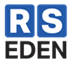 Support Specialist/Corrections Technician/Reentry TechnicianJoin our organization where we build new beginnings.   RS EDEN operates correctional half-way houses for men and women; residential and outpatient substance abuse treatment programs for both men and women; a drug testing lab; a community supervision program; over 500 units of permanent, sober, supportive and affordable housing; 32 units of transitional housing; employment readiness training, and a coffee shop.  Using innovation and tenacity, we continue to provide creative solutions to public safety and client transition, remaining true to the philosophy of rebuilding communities, one person at a time.We offer competitive compensation and benefits package including:•    Health, Dental, and Vision. Life, Long -Term, and Short- Term disability insurance•    Retirement plan with company contribution•    Generous paid time off •    10 annual holidaysPOSITION SUMMARYThe Support Specialist is responsible for directly supervising resident actions and movements, thus assuring that all program rules and regulations and contracting sources are followed. The Specialist serves as a liaison between resident and case management staff. He/she informally guides and supports residents and acts as the ongoing contact for residents. The person is responsible for maintaining accountability and a positive atmosphere that promotes client motivation and change. He/she also maintains fire, housekeeping, and sanitation regulations. As needed, the person will also be responsible for completing various duties for nonresidential clients.We have a few positions open with the following shifts available: Tuesday, Wednesday & Thursday 7am-5pm and Friday 2pm-12am (2nd shift)
Sunday, Monday, Tuesday, Wednesday 2pm-12am (2nd shift)
Monday, Tuesday, Wednesday & Thursday 10pm-8am (overnight 3rd shift)QUALIFICATIONSHigh School Diploma/GED. BA/BS degree preferred. Education and/or experience and training in human services, corrections, criminal justice or related field preferred. Good oral and written communication skills. First Aid/CPR/AED training. Current Mantoux test. (Annual requirement thereafter). Ability to relate to people from diverse backgrounds with multiple problems. Leadership skills and the capability of working alone with very little supervision. Ability to act as a positive role model for program clients. One year off correctional supervision. Please submit resume at: https://www.rseden.org/careers/pre-employment-applicationAA/EEO